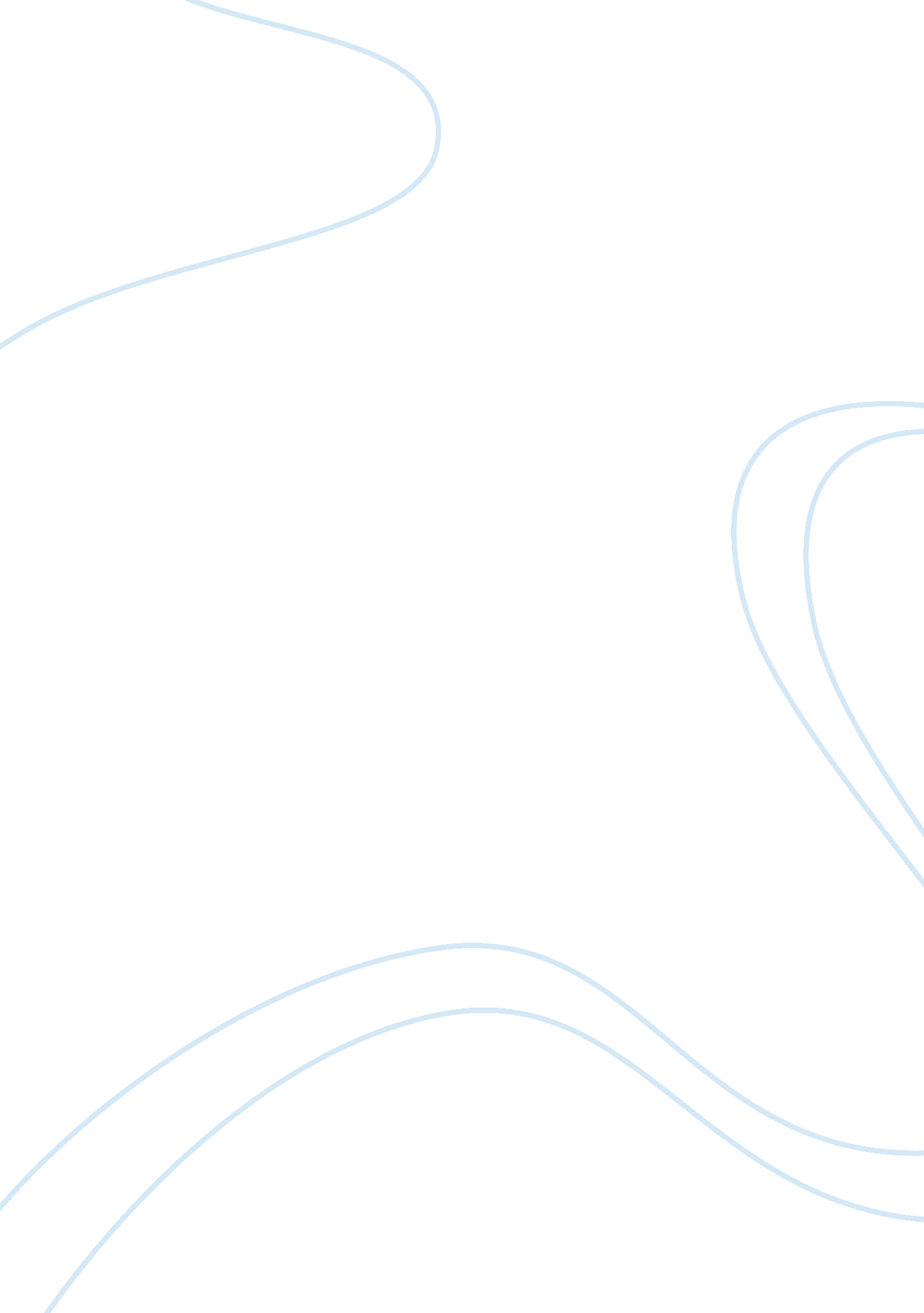 Critical evaluation discussion essayLaw, Evidence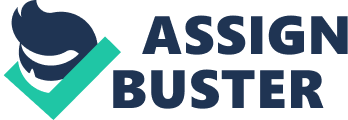 - Introduction & Thesis Statement 
This essay seeks to conduct a critic evaluation of the article Taking Preferences Seriously: A Liberal Theory of International Politics by Andrew Moravcsik. This article explains the reason as to why liberalist theory is the best theory to explain the relation of nation-states in the international system. Moravcsik is of the view that the state actors in the international system are more likely to cooperate than compete in the international system (Moravcsik 516). He argues that the international institution in the international system such as the United Nations exemplifies the need for cooperation among nation states. This assignment takes the position that the liberal theory of international politics does not reflect the reality of the actions and behavior of nation-states in the international system. 
II. Outline for the Critical evaluation theory 
- Introduction of the main ideas of the article/literary piece 
- Dissection of the main prepositions of the liberal theory of international politics 
- Counteracting of the preposition using alternative theories specifically realism theory (Kegley 41). 
- Contemporary evidence to substantiate the claims that are made 
- Main conclusions, reinstatement of thesis statement, and other findings 
I intend to use ethos by using of evidence to substantiate the claims that I provide regarding the critiquing process of the article. The use of evidence enhances the credibility of the information that is provided. In addition, it is important to note that I tend to use peer-reviewed resource material so as to enhance the credibility of the evaluation. Pathos is going to be met by the integration of the different perceptions that many people are the world have had regarding the topic under discussion. In this way, this evaluating process incorporates the emotions of the audience regarding the topic. Finally, the evaluation essay intends to use logos, which is meant to make sure that the claims that are laid out regarding the topic are believable. This can be enhanced through the organization of ideas in a sequential manner such that the essay is easy to follow. In his article, Taking Preferences Seriously: A Liberal Theory of International Politics, Andrew Moravcsik employees all the three aspects; ethos, pathos and logos. In conclusion, this sort of critical evaluation can be used by students to both improve the quality of their argumentation and at the same time critic the works of other authors. Works Cited Kegley, Charles W. Controversies in international relations theory: realism and the neoliberal challenge. New York: St. Martin's Press, 1995. Print. 
Moravcsik, Andrew. " Taking Preferences Seriously: A Liberal Theory of International Politics." International Organization 51. 4 (1997): 513-553. JSTOR. Web. 5 Apr. 2013. 
. 